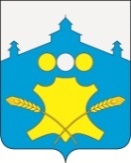 Администрация Советского сельсовета Большемурашкинского муниципального районаНижегородской областиПОСТАНОВЛЕНИЕ16 марта 2016 г.                                                                                                 №  26Об определении администрации Советского сельсовета Большемурашкинского муниципального района Нижегородской области органом, размещающим  требования к товарам, работам, услугам в сфере закупок в  Советском сельсовете Большемурашкинского  муниципального района Нижегородской области.         В соответствии со статьей 19 Федерального закона от 05 апреля 2013  г. № 44-ФЗ «О контрактной системе в сфере закупок товаров, работ, услуг для обеспечения государственных и муниципальных нужд», Уставом Советского сельсовета Большемурашкинского муниципального района Нижегородской области, в целях разграничения полномочий органов местного самоуправления Советского сельсовета Большемурашкинского муниципального района в сфере закупок товаров, работ, услуг, администрация Советского сельсовета п о с т а н о в л я е т:            1.  Определить администрацию Советского сельсовета Большемурашкинского муниципального района Нижегородской области органом, размещающим требования к отдельным видам товаров, работ, услуг  в  Советском  сельсовете Большемурашкинского  муниципального района Нижегородской области.            2. Курагиной Н.В.  обеспечить размещение настоящего постановления на официальном сайте администрации Большемурашкинского муниципального района в разделе «Сельские администрации».          3. Контроль за исполнением настоящего постановления оставляю за собой.Главы администрации сельсовета                                     А.В. Телегин